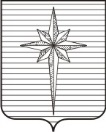 Дума ЗАТО ЗвёздныйРЕШЕНИЕ00.11.2022											 № 000О заслушивании отчёта о выполнении мероприятий муниципальной программы «Развитие физической культуры и спорта ЗАТО Звёздный» за 9 месяцев 2022 годаЗаслушав отчёт о выполнении мероприятий муниципальной программы  «Развитие физической культуры и спорта ЗАТО Звёздный» за 9 месяцев 2022 года, представленный консультантом отдела образования и воспитания администрации ЗАТО Звёздный Проскуряковой Е.М.,Дума ЗАТО Звёздный РЕШИЛА:1. Информацию принять к сведению.2. Настоящее решение вступает в силу со дня его подписания.Председатель Думы ЗАТО Звёздный				         И.А. Ободова